CONVOCATORIA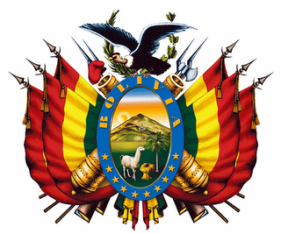 BANCO CENTRAL DE BOLIVIALICITACIÓN PÚBLICA NACIONAL N° 004/2019SEGUNDA CONVOCATORIACÓDIGO BCB: LPN N° 004/2019-2CBANCO CENTRAL DE BOLIVIALICITACIÓN PÚBLICA NACIONAL N° 004/2019SEGUNDA CONVOCATORIACÓDIGO BCB: LPN N° 004/2019-2CBANCO CENTRAL DE BOLIVIALICITACIÓN PÚBLICA NACIONAL N° 004/2019SEGUNDA CONVOCATORIACÓDIGO BCB: LPN N° 004/2019-2CBANCO CENTRAL DE BOLIVIALICITACIÓN PÚBLICA NACIONAL N° 004/2019SEGUNDA CONVOCATORIACÓDIGO BCB: LPN N° 004/2019-2CBANCO CENTRAL DE BOLIVIALICITACIÓN PÚBLICA NACIONAL N° 004/2019SEGUNDA CONVOCATORIACÓDIGO BCB: LPN N° 004/2019-2CBANCO CENTRAL DE BOLIVIALICITACIÓN PÚBLICA NACIONAL N° 004/2019SEGUNDA CONVOCATORIACÓDIGO BCB: LPN N° 004/2019-2CBANCO CENTRAL DE BOLIVIALICITACIÓN PÚBLICA NACIONAL N° 004/2019SEGUNDA CONVOCATORIACÓDIGO BCB: LPN N° 004/2019-2C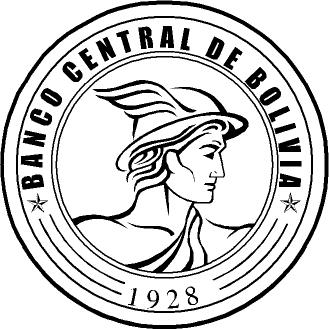 Se convoca públicamente a presentar propuestas para el proceso detallado a continuación, para lo cual los interesados podrán recabar el Documento Base de Contratación (DBC) en el sitio Web del SICOES, de acuerdo con los siguientes datos:Se convoca públicamente a presentar propuestas para el proceso detallado a continuación, para lo cual los interesados podrán recabar el Documento Base de Contratación (DBC) en el sitio Web del SICOES, de acuerdo con los siguientes datos:Se convoca públicamente a presentar propuestas para el proceso detallado a continuación, para lo cual los interesados podrán recabar el Documento Base de Contratación (DBC) en el sitio Web del SICOES, de acuerdo con los siguientes datos:Se convoca públicamente a presentar propuestas para el proceso detallado a continuación, para lo cual los interesados podrán recabar el Documento Base de Contratación (DBC) en el sitio Web del SICOES, de acuerdo con los siguientes datos:Se convoca públicamente a presentar propuestas para el proceso detallado a continuación, para lo cual los interesados podrán recabar el Documento Base de Contratación (DBC) en el sitio Web del SICOES, de acuerdo con los siguientes datos:Se convoca públicamente a presentar propuestas para el proceso detallado a continuación, para lo cual los interesados podrán recabar el Documento Base de Contratación (DBC) en el sitio Web del SICOES, de acuerdo con los siguientes datos:Se convoca públicamente a presentar propuestas para el proceso detallado a continuación, para lo cual los interesados podrán recabar el Documento Base de Contratación (DBC) en el sitio Web del SICOES, de acuerdo con los siguientes datos:Se convoca públicamente a presentar propuestas para el proceso detallado a continuación, para lo cual los interesados podrán recabar el Documento Base de Contratación (DBC) en el sitio Web del SICOES, de acuerdo con los siguientes datos:Se convoca públicamente a presentar propuestas para el proceso detallado a continuación, para lo cual los interesados podrán recabar el Documento Base de Contratación (DBC) en el sitio Web del SICOES, de acuerdo con los siguientes datos:Objeto de la contrataciónObjeto de la contratación:SERVICIO DE LIMPIEZA INTEGRAL DE LOS INMUEBLES DE PROPIEDAD DEL BCB EN LA PAZSERVICIO DE LIMPIEZA INTEGRAL DE LOS INMUEBLES DE PROPIEDAD DEL BCB EN LA PAZSERVICIO DE LIMPIEZA INTEGRAL DE LOS INMUEBLES DE PROPIEDAD DEL BCB EN LA PAZSERVICIO DE LIMPIEZA INTEGRAL DE LOS INMUEBLES DE PROPIEDAD DEL BCB EN LA PAZCUCECUCE:20-0951-00-996678-2-120-0951-00-996678-2-120-0951-00-996678-2-120-0951-00-996678-2-1Tipo de convocatoriaTipo de convocatoria:CONVOCATORIA PÚBLICA NACIONAL CONVOCATORIA PÚBLICA NACIONAL CONVOCATORIA PÚBLICA NACIONAL CONVOCATORIA PÚBLICA NACIONAL Forma de adjudicaciónForma de adjudicación:POR EL TOTALPOR EL TOTALPOR EL TOTALPOR EL TOTALMétodo de Selección y Adjudicación Método de Selección y Adjudicación :PRECIO EVALUADO MÁS BAJOPRECIO EVALUADO MÁS BAJOPRECIO EVALUADO MÁS BAJOPRECIO EVALUADO MÁS BAJOPrecio ReferencialPrecio Referencial:Bs1.740.000,00 (Bs145.000,00 mensual)Bs1.740.000,00 (Bs145.000,00 mensual)Bs1.740.000,00 (Bs145.000,00 mensual)Bs1.740.000,00 (Bs145.000,00 mensual)Encargado de atender consultasEncargado de atender consultas::Gabriela Saravia Chungara - Profesional en Compras y Contrataciones(Consultas Administrativas)Oscar F. Navarro Venegas – Jefe del Dpto. de Bienes y Servicios  (Consultas Técnicas)   Gabriela Saravia Chungara - Profesional en Compras y Contrataciones(Consultas Administrativas)Oscar F. Navarro Venegas – Jefe del Dpto. de Bienes y Servicios  (Consultas Técnicas)   TeléfonoTeléfono::2409090 – Internos 4729 (Consultas Administrativas.)                  Interno 4540 (Consultas Técnicas) 2409090 – Internos 4729 (Consultas Administrativas.)                  Interno 4540 (Consultas Técnicas) FaxFax::26647602664760Correo Electrónico para consultasCorreo Electrónico para consultas::gsaravia@bcb.gob.bo (Consultas Administrativas). onavarro@bcb.gob.bo (Consultas Técnicas)gsaravia@bcb.gob.bo (Consultas Administrativas). onavarro@bcb.gob.bo (Consultas Técnicas)Inspección PreviaInspección Previa::A horas 11:00 del día Lunes 17 de febrero de 2020 (Piso 5, Edif. Principal del BCB – Departamento de Bienes y Servicios, coordinar con Mariana Fuentes F. Int. 4504).A horas 11:00 del día Lunes 17 de febrero de 2020 (Piso 5, Edif. Principal del BCB – Departamento de Bienes y Servicios, coordinar con Mariana Fuentes F. Int. 4504).Consultas escritasConsultas escritas::Hasta horas 18:30 del día martes 18 de febrero de 2020 en la Planta Baja, Edif. Principal del BCB, Ventanilla Única de Correspondencia – Calle Ayacucho esq. Mercado. (Nota dirigida a la Gerencia de General del BCB)Hasta horas 18:30 del día martes 18 de febrero de 2020 en la Planta Baja, Edif. Principal del BCB, Ventanilla Única de Correspondencia – Calle Ayacucho esq. Mercado. (Nota dirigida a la Gerencia de General del BCB)Reunión de aclaraciónReunión de aclaración::A horas 11:00 del día jueves 20 de febrero de 2020 en el Piso 7 del BCBA horas 11:00 del día jueves 20 de febrero de 2020 en el Piso 7 del BCBPresentación de Propuestas (Fecha, Hora y Dirección) Presentación de Propuestas (Fecha, Hora y Dirección) ::Hasta horas 11:00 del día lunes 9 de marzo de 2020 en la Planta Baja, Edif. Principal del BCB, Ventanilla Única de Correspondencia – Calle Ayacucho esq. Mercado.Hasta horas 11:00 del día lunes 9 de marzo de 2020 en la Planta Baja, Edif. Principal del BCB, Ventanilla Única de Correspondencia – Calle Ayacucho esq. Mercado.Hasta horas 11:00 del día lunes 9 de marzo de 2020 en la Planta Baja, Edif. Principal del BCB, Ventanilla Única de Correspondencia – Calle Ayacucho esq. Mercado.Acto de Apertura de Propuestas (Fecha, Hora y Dirección)Acto de Apertura de Propuestas (Fecha, Hora y Dirección)::A horas 11:00 del día lunes 9 de marzo de 2020 en el Piso 7, Edif. Principal del BCB – Calle Ayacucho esq. Mercado.A horas 11:00 del día lunes 9 de marzo de 2020 en el Piso 7, Edif. Principal del BCB – Calle Ayacucho esq. Mercado.A horas 11:00 del día lunes 9 de marzo de 2020 en el Piso 7, Edif. Principal del BCB – Calle Ayacucho esq. Mercado.